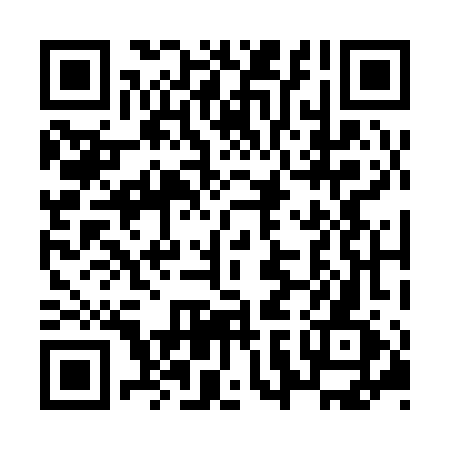 Ramadan times for Jiaozhou City, ChinaMon 11 Mar 2024 - Wed 10 Apr 2024High Latitude Method: Angle Based RulePrayer Calculation Method: Muslim World LeagueAsar Calculation Method: ShafiPrayer times provided by https://www.salahtimes.comDateDayFajrSuhurSunriseDhuhrAsrIftarMaghribIsha11Mon4:514:516:1612:103:316:046:047:2412Tue4:504:506:1512:103:316:056:057:2513Wed4:484:486:1412:093:316:066:067:2614Thu4:474:476:1212:093:326:066:067:2715Fri4:454:456:1112:093:326:076:077:2816Sat4:444:446:0912:083:336:086:087:2917Sun4:424:426:0812:083:336:096:097:3018Mon4:414:416:0612:083:336:106:107:3119Tue4:394:396:0512:083:346:116:117:3220Wed4:384:386:0312:073:346:126:127:3321Thu4:364:366:0212:073:346:136:137:3422Fri4:344:346:0112:073:356:136:137:3523Sat4:334:335:5912:063:356:146:147:3524Sun4:314:315:5812:063:356:156:157:3625Mon4:304:305:5612:063:366:166:167:3726Tue4:284:285:5512:053:366:176:177:3827Wed4:274:275:5312:053:366:186:187:3928Thu4:254:255:5212:053:376:196:197:4029Fri4:234:235:5012:053:376:196:197:4130Sat4:224:225:4912:043:376:206:207:4231Sun4:204:205:4712:043:376:216:217:431Mon4:184:185:4612:043:386:226:227:442Tue4:174:175:4512:033:386:236:237:453Wed4:154:155:4312:033:386:246:247:464Thu4:144:145:4212:033:386:246:247:475Fri4:124:125:4012:033:396:256:257:486Sat4:104:105:3912:023:396:266:267:497Sun4:094:095:3712:023:396:276:277:518Mon4:074:075:3612:023:396:286:287:529Tue4:054:055:3512:013:396:296:297:5310Wed4:044:045:3312:013:406:306:307:54